常州市科教城培训管理中心省级培训项目2019S37职业教育行动导向教学法开班通知各位学员:根据《省教育厅关于下达2019年度高职院校教师国家级和省级培训任务和计划的通知》文件要求，我中心现将相关江苏省高职“职业教育行动导向教学法”培训项目培训报到事项，具体通知如下：一、培训时间2019年8月5日—2019年8月11日（8月5日9：00—11：30报到） 二、报到地点及住宿安排1.报到地点：常州市武进区湖塘永胜中路61号海缘大酒店。培训地点为常州科教城科教会堂5楼报告厅。2.住宿地点：常州市武进区湖塘海缘大酒店 三、培训费用培训经费、食宿费由国家财政专项经费承担，交通费由学员所在单位承担，培训期间食宿统一安排。四、携带物品报到时，请携带身份证、《江苏省高等职业院校教师培训登记表》两份（单位盖章）、《江苏省高等职业院校教师培训项目任务书》一份。另带2寸免冠标准照片2张。请自带笔记本电脑和移动存储设备，以便完成相关作业。五、报到联系人联 系 人：张立群联系电话：13961215886电子邮箱：9591930@qq.comQQ群： 726626901    六、交通线路（1）交通路线：火车站北广场或长途客运总站出站后乘2路公交车至永安花苑下车，往回走沿永安中路步行70米左转到永胜中路步行约600米即到。从北广场到海缘大酒店打车约为55元左右。（2）本地学员报到：常州市常武中路18号常州市科教城培训管理中心505室（电话：0519—86339510）。常州市科教城培训管理中心2019年4月附   周边交通图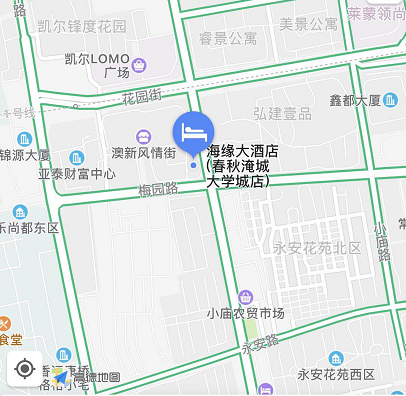 